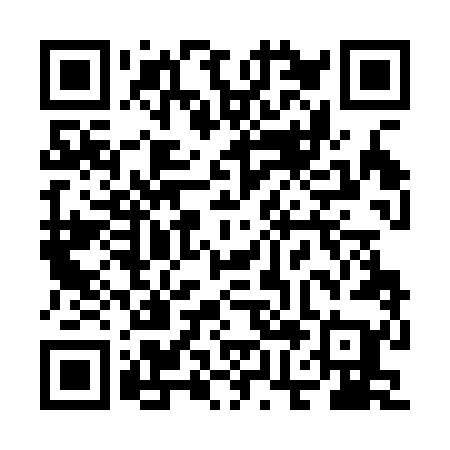 Ramadan times for Wegorza, PolandMon 11 Mar 2024 - Wed 10 Apr 2024High Latitude Method: Angle Based RulePrayer Calculation Method: Muslim World LeagueAsar Calculation Method: HanafiPrayer times provided by https://www.salahtimes.comDateDayFajrSuhurSunriseDhuhrAsrIftarMaghribIsha11Mon4:264:266:2412:103:595:575:577:4812Tue4:234:236:2112:104:015:595:597:5013Wed4:214:216:1912:094:026:016:017:5214Thu4:184:186:1612:094:046:036:037:5415Fri4:154:156:1412:094:056:056:057:5616Sat4:134:136:1112:094:076:076:077:5817Sun4:104:106:0912:084:086:096:098:0118Mon4:074:076:0712:084:106:116:118:0319Tue4:044:046:0412:084:116:126:128:0520Wed4:024:026:0212:074:136:146:148:0721Thu3:593:595:5912:074:146:166:168:0922Fri3:563:565:5712:074:166:186:188:1123Sat3:533:535:5412:074:176:206:208:1424Sun3:503:505:5212:064:196:226:228:1625Mon3:473:475:4912:064:206:236:238:1826Tue3:443:445:4712:064:226:256:258:2127Wed3:413:415:4512:054:236:276:278:2328Thu3:383:385:4212:054:246:296:298:2529Fri3:353:355:4012:054:266:316:318:2830Sat3:323:325:3712:044:276:336:338:3031Sun4:294:296:351:045:297:347:349:321Mon4:264:266:321:045:307:367:369:352Tue4:234:236:301:045:317:387:389:373Wed4:204:206:281:035:337:407:409:404Thu4:174:176:251:035:347:427:429:425Fri4:134:136:231:035:357:447:449:456Sat4:104:106:201:025:377:467:469:477Sun4:074:076:181:025:387:477:479:508Mon4:044:046:161:025:397:497:499:539Tue4:004:006:131:025:407:517:519:5510Wed3:573:576:111:015:427:537:539:58